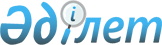 Мәслихаттың 2011 жылғы 21 желтоқсандағы № 431 "Науырзым ауданының 2012-2014 жылдарға арналған аудандық бюджеті туралы" шешіміне өзгерістер енгізу туралыҚостанай облысы Науырзым ауданы мәслихатының 2012 жылғы 26 қарашадағы № 72 шешімі. Қостанай облысының Әділет департаментінде 2012 жылғы 28 қарашада № 3899 тіркелді

      Қазақстан Республикасының 2008 жылғы 4 желтоқсандағы Бюджет кодексінің 106-бабына сәйкес Науырзым аудандық мәслихаты ШЕШТІ:



      1. "Науырзым ауданының 2012-2014 жылдарға арналған аудандық бюджеті туралы" мәслихаттың 2011 жылғы 21 желтоқсандағы № 431 шешіміне (Нормативтік құқықтық актілерді мемлекеттік тіркеу тізілімінде № 9-16-132 тіркелген, 2012 жылғы 10 қаңтарда "Науырзым тынысы" газетінде жарияланған) мынадай өзгерістер енгізілсін:



      көрсетілген шешімнің 1 тармағы жаңа редакцияда жазылсын:



      "1. Науырзым ауданының 2012-2014 жылдарға арналған бюджеті тиісінше 1, 2 және 3-қосымшаларға сәйкес, оның ішінде 2012 жылға мынадай көлемдерде бекітілсін:

      1) кірістер – 1594069,6 мың теңге, оның iшiнде:

      салықтық түсімдер бойынша – 154927,0 мың теңге;

      салықтық емес түсімдер бойынша – 4092,0 мың теңге;

      негiзгi капиталды сатудан түсетiн түсiмдер бойынша – 2745,0 мың теңге;

      трансферттер түсімдері бойынша – 1432305,6 мың теңге;

      2) шығындар – 1604064,5 мың теңге;

      3) таза бюджеттiк кредиттеу – 7814,0 мың теңге, оның iшiнде:

      бюджеттiк кредиттер – 9231,0 мың теңге;

      бюджеттiк кредиттердi өтеу – 1 417,0 мың теңге;

      4) қаржы активтерімен операциялар бойынша сальдо – 0 мың теңге;

      5) бюджет тапшылығы (профицит) – – 17808,9 мың теңге;

      6) бюджет тапшылығын қаржыландыру (профициттін пайдалану) – 17808,9 мың теңге:

      қарыздар түсімі – 4225,0 мың теңге;

      қарыздарды өтеу – 5624,9 мың теңге;

      бюджет қаражаттарының пайдаланылатын қалдықтары – 19208,8 мың теңге.



      көрсетілген шешімнің 6 тармағының үшінші абзацы жаңа редакцияда жазылсын:

      "мамандарды әлеуметтік қолдау шараларын іске асыру үшін 2597,0 мың теңге сомасында;";



      көрсетілген шешімнің 9 тармағының екінші абзацы жаңа редакцияда жазылсын:

      "жергілікті атқарушы органдарға мамандарды әлеуметтік қолдау шараларын іске асыру үшін бюджеттік кредиттер 7281,0 мың теңге сомасында;";



      көрсетілген шешімнің 10 тармағы алынып тасталсын.



      көрсетілген шешімнің 1 және 5 қосымшалары осы шешімнің 1, 2 қосымшаларына сәйкес жаңа редакцияда жазылсын.



      2. Осы шешім 2012 жылдың 1 қаңтарынан бастап қолданысқа енгізіледі.      Сессия төрайымы,

      аудандық мәслихаттың

      хатшысы                                    З. С. Алдажұманова      "КЕЛІСІЛДІ":      "Науырзым ауданының

      қаржы бөлімі"

      мемлекеттік

      мекемесінің бастығы

      ________ Р. Бөдекенова      "Науырзым ауданының

      экономика және бюджеттік

      жоспарлау бөлімі"

      мемлекеттік

      мекемесінің бастығы

      ________ Н. Дехтярева

Мәслихаттың         

2012 жылғы 26 қарашадағы   

№ 72 шешіміне       

1 қосымша         Мәслихаттың         

2011 жылғы 21 желтоқсандағы  

№ 431 шешіміне      

1 қосымша          Науырзым ауданының 2012 жылға арналған аудандық бюджеті

Мәслихаттың         

2012 жылғы 26 қарашадағы    

№ 72 шешіміне       

2 қосымша         Мәслихаттың        

2011 жылғы 21 желтоқсандағы  

№ 431 шешіміне       

5 қосымша          Бюджеттік бағдарламалардың бөлумен дамытуға инвестициялық

жобаларды іске асыруға 2012-2014 жылдарға

Науырзым аудандық бюджетінің

бюджеттік бағдарламалардың тізбесі
					© 2012. Қазақстан Республикасы Әділет министрлігінің «Қазақстан Республикасының Заңнама және құқықтық ақпарат институты» ШЖҚ РМК
				СанатыСанатыСанатыСанатыСанатыСомасы,

мың

теңгеСыныбыСыныбыСыныбыСыныбыСомасы,

мың

теңгеКіші сыныбыКіші сыныбыКіші сыныбыСомасы,

мың

теңгеЕрекшелiгiЕрекшелiгiСомасы,

мың

теңгеАтауыСомасы,

мың

теңгеI. Кірістер1594069,61Салықтық түсімдер154927,001Табыс салығы69404,02Жеке табыс салығы69404,003Әлеуметтiк салық56565,01Әлеуметтік салық56565,004Меншiкке салынатын салықтар24946,01Мүлiкке салынатын салықтар6123,03Жер салығы1188,04Көлiк құралдарына салынатын салық11253,05Бірыңғай жер салығы6382,005Тауарларға, жұмыстарға

және қызметтерге салынатын iшкi

салықтар3109,02Акциздер421,03Табиғи және басқа да ресурстарды

пайдаланғаны үшiн түсетiн түсiмдер1207,04Кәсiпкерлiк және кәсiби қызметтi

жүргiзгенi үшiн алынатын алымдар1481,008Заңдық мәнді іс-әрекеттерді

жасағаны және (немесе)

оған уәкілеттігі бар мемлекеттік

органдар немесе лауазымды адамдар

құжаттар бергені үшін алынатын

міндетті төлемдер903,01Мемлекеттік баж903,02Салықтық емес түсiмдер4092,001Мемлекеттік меншіктен түсетін

кірістер558,05Мемлекет меншігіндегі мүлікті

жалға беруден түсетін кірістер558,002Мемлекеттік бюджеттен

қаржыландырылатын  мемлекеттік

мекемелердің тауарларды

(жұмыстарды, қызметтерді)

өткізуінен түсетін түсімдер35,01Мемлекеттік бюджеттен

қаржыландырылатын  мемлекеттік

мекемелердің тауарларды

(жұмыстарды, қызметтерді)

өткізуінен түсетін түсімдер35,006Басқа да салықтық емес түсiмдер3499,01Басқа да салықтық емес түсiмдер3499,03Негізгі капиталды сатудан түсетін

түсімдер2745,003Жердi және материалдық емес

активтердi сату2745,01Жерді сату1901,02Материалдық емес активтерді сату844,04Трансферттердің түсімдері1432305,602Мемлекеттiк басқарудың жоғары

тұрған органдарынан түсетiн

трансферттер1432305,62Облыстық бюджеттен түсетiн

трансферттер1432305,6Функционалдық топФункционалдық топФункционалдық топФункционалдық топФункционалдық топСомасы,

мың

теңгеФункционалдық кіші топФункционалдық кіші топФункционалдық кіші топФункционалдық кіші топСомасы,

мың

теңгеБюджеттік бағдарламалардың әкімшісіБюджеттік бағдарламалардың әкімшісіБюджеттік бағдарламалардың әкімшісіСомасы,

мың

теңгеБағдарламаБағдарламаСомасы,

мың

теңгеII. Шығындар1604064,501Жалпы сипаттағы мемлекеттiк

қызметтер 159335,01Мемлекеттiк басқарудың жалпы

функцияларын орындайтын өкiлдiк,

атқарушы және басқа органдар141247,0112Аудан (облыстық маңызы бар

қала) мәслихатының аппараты11088,0001Аудан (облыстық маңызы бар қала)

мәслихатының қызметін қамтамасыз

ету жөніндегі қызметтер10954,0003Мемлекеттік органның күрделі

шығыстары134,0122Аудан (облыстық маңызы бар

қала) әкімінің аппараты62870,0001Аудан (облыстық маңызы бар

қала) әкімінің қызметін

қамтамасыз ету жөніндегі қызметтер59300,0003Мемлекеттік органның күрделі

шығыстары3570,0123Қаладағы аудан, аудандық маңызы

бар қала, кент, ауыл (село),

ауылдық (селолық) округ

әкімінің аппараты67289,0001Қаладағы аудан, аудандық маңызы

бар қаланың, кент, ауыл (село),

ауылдық (селолық) округ

әкімінің қызметін қамтамасыз ету

жөніндегі қызметтер61351,7022Мемлекеттік органның күрделі

шығыстары5937,32Қаржылық қызмет9112,0452Ауданның (облыстық маңызы бар

қаланың) қаржы бөлімі9112,0001Ауданның (облыстық маңызы бар

қаланың) бюджетін орындау және

ауданның (облыстық маңызы бар

қаланың) коммуналдық меншігін

басқару саласындағы мемлекеттік

саясатты іске асыру жөніндегі

қызметтер9112,05Жоспарлау және статистикалық

қызмет8976,0453Ауданның (облыстық маңызы бар

қаланың) экономика және бюджеттік

жоспарлау бөлімі8976,0001Экономикалық саясатты, мемлекеттік

жоспарлау жүйесін қалыптастыру

мен дамыту және ауданды (облыстық

маңызы бар қаланы) басқару

саласындағы мемлекеттік саясатты

іске асыру жөніндегі қызметтер8976,002Қорғаныс1756,01Әскери мұқтаждықтар1291,0122Аудан (облыстық маңызы бар қала)

әкімінің аппараты1291,0005Жалпыға бірдей әскери міндетті

атқару шеңберіндегі іс-шаралар1291,02Төтенше жағдайлар жөнiндегi

жұмыстарды ұйымдастыру465,0122Аудан (облыстық маңызы бар қала)

әкімінің аппараты465,0006Аудан (облыстық маңызы бар қала)

ауқымындағы төтенше жағдайлардың

алдын алу және жою465,004Бiлiм беру709319,61Мектепке дейiнгi тәрбиелеу және

оқыту66544,0464Ауданның (облыстық маңызы бар

қаланың) білім бөлімі66544,0009Мектепке дейінгі тәрбиелеу мен

оқытуды қамтамасыз ету59804,0021Республикалық бюджеттен берілетін

нысаналы трансферттер есебінен

жалпы үлгідегі, арнайы (түзету),

дарынды балалар үшін

мамандандырылған, жетім балалар

мен ата-аналарының қамқорынсыз

қалған балалар үшін балабақшалар,

шағын орталықтар, мектеп

интернаттары, кәмелеттік жасқа

толмағандарды бейімдеу орталықтары

тәрбиешілеріне біліктілік санаты

үшін қосымша ақының мөлшерін

ұлғайту300,0040Мектепке дейінгі білім беру

ұйымдарында мемлекеттік білім

беру тапсырысын іске асыруға6440,02Бастауыш, негізгі орта және жалпы

орта білім беру543890,0464Ауданның (облыстық маңызы бар

қаланың) білім бөлімі543890,0003Жалпы білім беру526955,0006Балаларға  қосымша білім беру7980,0063Республикалық бюджеттен берілетін

нысаналы трансферттер есебінен

"Назарбаев Зияткерлік мектептері"

ДБҰ-ның оқу бағдарламалары бойынша

біліктілікті арттырудан өткен

мұғалімдерге еңбекақыны арттыру1325,0064Бастауыш, негізгі орта, жалпыға

бірдей орта білім беру

ұйымдарының (дарынды балаларға

арналған мамандандырылған

(жалпы үлгідегі, арнайы (түзету);

жетім балаларға және ата-анасының

қамқорлығынсыз қалған балаларға

арналған ұйымдар): мектептердің,

мектеп-интернаттарының

мұғалімдеріне біліктілік санаты

үшін қосымша ақы мөлшерін

республикалық бюджеттен берілетін

трансферттер есебінен ұлғайту7630,09Бiлiм беру саласындағы өзге де

қызметтер98885,6464Ауданның (облыстық маңызы бар

қаланың) білім бөлімі98885,6001Жергілікті деңгейде білім беру

саласындағы мемлекеттік саясатты

іске асыру жөніндегі қызметтер8069,0005Ауданның (облыстық маңызы бар

қаланың) мемлекеттік білім беру

мекемелер үшін оқулықтар мен

оқу-әдiстемелiк кешендерді сатып

алу және жеткізу7901,0015Республикалық бюджеттен берілетін

трансферттер есебінен жетім

баланы (жетім балаларды) және

ата-аналарының қамқорынсыз қалған

баланы (балаларды) күтіп-ұстауға

асыраушыларына  ай сайынғы

ақшалай қаражат төлемдері4272,0020Республикалық бюджеттен берілетін

трансферттер есебінен үйде

оқытылатын мүгедек балаларды

жабдықпен, бағдарламалық

қамтыммен қамтамасыз ету500,0067Ведомстволық бағыныстағы

мемлекеттік мекемелерінің және

ұйымдарының күрделі шығыстары78143,606Әлеуметтiк көмек және әлеуметтiк

қамтамасыз ету63975,02Әлеуметтiк көмек52686,0451Ауданның (облыстық маңызы бар

қаланың) жұмыспен қамту және

әлеуметтік бағдарламалар бөлімі52686,0002Еңбекпен қамту бағдарламасы10942,0005Мемлекеттік атаулы әлеуметтік

көмек 3735,0007Жергілікті өкілетті органдардың

шешімі бойынша мұқтаж азаматтардың

жекелеген топтарына әлеуметтік

көмек6860,0010Үйден тәрбиеленіп оқытылатын

мүгедек балаларды материалдық

қамтамасыз ету272,0014Мұқтаж азаматтарға үйде әлеуметтiк

көмек көрсету4964,001618 жасқа дейінгі балаларға

мемлекеттік жәрдемақылар16769,0017Мүгедектерді оңалту жеке

бағдарламасына сәйкес, мұқтаж

мүгедектерді міндетті гигиеналық

құралдармен және ымдау тілі

мамандарының қызмет көрсетуін,

жеке көмекшілермен қамтамасыз ету660,0023Жұмыспен қамту орталықтарының

қызметін қамтамасыз ету8484,09Әлеуметтiк көмек және әлеуметтiк

қамтамасыз ету салаларындағы

өзге де қызметтер11289,0451Ауданның (облыстық маңызы бар

қаланың) жұмыспен қамту және

әлеуметтік бағдарламалар бөлімі11289,0001Жергілікті деңгейде  жұмыспен қамтуды қамтамасыз

ету және халық үшін әлеуметтік

бағдарламаларды іске асыру

саласындағы мемлекеттік саясатты

іске асыру жөніндегі қызметтер10903,0011Жәрдемақыларды және басқа да

әлеуметтік төлемдерді есептеу,

төлеу мен жеткізу бойынша

қызметтерге ақы төлеу386,007Тұрғын үй-коммуналдық шаруашылық481109,31Тұрғын үй шаруашылығы73293,0472Ауданның (облыстық маңызы бар

қаланың) құрылыс, сәулет

және қала құрылысы бөлімі73293,0003Мемлекеттік коммуналдық тұрғын үй

қорының тұрғын үйін жобалау,

салу және (немесе) сатып алу38877,0004Инженерлік коммуникациялық

инфрақұрылымды жобалау,

дамыту, жайластыру және (немесе)

сатып алу34416,02Коммуналдық шаруашылық400102,0472Ауданның (облыстық маңызы бар

қаланың) құрылыс, сәулет және қала

құрылысы бөлімі400102,0006Сумен жабдықтау және су бұру

жүйесін дамыту400102,03Елді-мекендерді абаттандыру7714,3123Қаладағы аудан, аудандық

маңызы бар қала, кент, ауыл

(село), ауылдық (селолық)

округ әкімінің аппараты7714,3008Елді мекендердің көшелерін

жарықтандыру3564,1009Елді мекендердің санитариясын

қамтамасыз ету716,0011Елді мекендерді абаттандыру мен

көгалдандыру3434,208Мәдениет, спорт, туризм және

ақпараттық кеңістiк80837,01Мәдениет саласындағы қызмет32663,5455Ауданның (облыстық маңызы бар

қаланың) мәдениет және тілдерді

дамыту бөлімі32663,5003Мәдени-демалыс жұмысын қолдау32663,52Спорт4647,0465Ауданның (облыстық маңызы бар

қаланың) Дене шынықтыру және

спорт бөлімі4647,0006Аудандық (облыстық маңызы бар

қалалық) деңгейде спорттық

жарыстар өткiзу1897,0007Әртүрлi спорт түрлерi бойынша

ауданның (облыстық маңызы бар

қаланың) құрама командаларының

мүшелерiн дайындау және олардың

облыстық спорт жарыстарына қатысуы2750,03Ақпараттық кеңiстiк22621,0455Ауданның (облыстық маңызы бар

қаланың) мәдениет және тілдерді

дамыту бөлімі21301,0006Аудандық (қалалық) кiтапханалардың

жұмыс iстеуi20147,0007Мемлекеттік тілді және Қазақстан

халықтарының  басқа да

тілдерін дамыту1154,0456Ауданның (облыстық маңызы бар

қаланың) ішкі саясат бөлімі1320,0002Газеттер мен журналдар арқылы

мемлекеттік ақпараттық саясат

жүргізу жөніндегі қызметтер1000,0005Телерадио хабарларын тарату

арқылы мемлекеттік ақпараттық

саясатты жүргізу жөніндегі

қызметтер320,09Мәдениет, спорт, туризм және

ақпараттық кеңiстiктi

ұйымдастыру жөнiндегi өзге де

қызметтер20905,5455Ауданның (облыстық маңызы бар

қаланың) мәдениет және тілдерді

дамыту бөлімі9854,5001Жергілікті деңгейде тілдерді және

мәдениетті дамыту саласындағы

мемлекеттік саясатты іске асыру

жөніндегі қызметтер7191,0032Ведомстволық бағыныстағы

мемлекеттік мекемелерінің және

ұйымдарының күрделі шығыстары2663,5456Ауданның (облыстық маңызы бар

қаланың) ішкі саясат бөлімі6069,0001Жергілікті деңгейде ақпарат,

мемлекеттілікті нығайту және

азаматтардың әлеуметтік

сенімділігін қалыптастыру

саласында мемлекеттік саясатты

іске асыру жөніндегі қызметтер5969,0003Жастар саясаты саласында

іс-шараларды іске асыру100,0465Ауданның (облыстық маңызы бар

қаланың) Дене шынықтыру және

спорт бөлімі4982,0001Жергілікті деңгейде дене

шынықтыру және спорт саласындағы

мемлекеттік саясатты іске асыру

жөніндегі қызметтер4982,009Отын-энергетикалық кешенi

және жер қойнауын пайдалану1950,09Отын-энергетика кешені және жер

қойнауын пайдалану саласындағы

өзге де қызметтер1950,0458Ауданның (облыстық маңызы бар

қаланың) тұрғын үй-коммуналдық

шаруашылығы, жолаушылар көлігі

және автомобиль жолдары бөлімі1950,0019Жылу-энергетикалық жүйені дамыту1950,010Ауыл, су, орман, балық

шаруашылығы, ерекше қорғалатын

табиғи аумақтар, қоршаған ортаны

және жануарлар дүниесін қорғау,

жер қатынастары25163,01Ауыл шаруашылығы6474,0454Ауданның (облыстық маңызы бар

қаланың) кәсіпкерлік және ауыл

шаруашылығы бөлімі2655,0099Мамандарды әлеуметтік қолдау

жөніндегі шараларды іске асыру2655,0473Ауданның (облыстық маңызы бар

қаланың) ветеринария бөлімі3819,0001Жергілікті деңгейде ветеринария

саласындағы мемлекеттік саясатты

іске асыру жөніндегі қызметтер3516,0007Қаңғыбас иттер мен мысықтарды

аулауды және жоюды ұйымдастыру60,0010Ауыл шаруашылығы жануарларын

бірдейлендіру жөніндегі

іс-шараларды жүргізу243,06Жер қатынастары8538,0463Ауданның (облыстық маңызы бар

қаланың) жер қатынастары бөлімі8538,0001Аудан (облыстық маңызы бар қала)

аумағында жер қатынастарын реттеу

саласындағы мемлекеттік саясатты

іске асыру жөніндегі қызметтер6779,0006Аудандық маңызы бар қалалардың,

кенттердiң, ауылдардың

(селолардың), ауылдық (селолық)

округтердiң шекарасын белгiлеу

кезiнде жүргiзiлетiн жерге

орналастыру1759,09Ауыл, су, орман, балық шаруашылығы

және қоршаған ортаны қорғау мен

жер қатынастары саласындағы өзге

де қызметтер10151,0473Ауданның (облыстық маңызы бар

қаланың) ветеринария бөлімі10151,0011Эпизоотияға қарсы іс-шаралар

жүргізу10151,011Өнеркәсіп, сәулет,қала құрылысы

және құрылыс қызметі6191,02Сәулет, қала құрылысы және құрылыс

қызметі6191,0472Ауданның (облыстық маңызы бар

қаланың) құрылыс, сәулет және

қала құрылысы бөлімі6191,0001Жергілікті деңгейде құрылыс,

сәулет және қала құрылысы

саласындағы мемлекеттік саясатты

іске асыру жөніндегі қызметтер6191,012Көлiк және коммуникация34673,01Автомобиль көлiгi34673,0123Қаладағы аудан, аудандық маңызы

бар қала, кент, ауыл (село),

ауылдық (селолық)

округ әкімінің аппараты800,0013Аудандық маңызы бар қалаларда,

кенттерде, ауылдарда (селоларда),

ауылдық (селолық) округтерде

автомобиль жолдарының жұмыс

істеуін қамтамасыз ету800,0458Ауданның (облыстық маңызы бар

қаланың) тұрғын үй-коммуналдық

шаруашылығы, жолаушылар көлігі

және автомобиль жолдары бөлімі33873,0023Автомобиль жолдарының жұмыс

істеуін қамтамасыз ету33873,013Өзгелер33450,29Өзгелер33450,2123Қаладағы аудан, аудандық маңызы

бар қала, кент, ауыл (село),

ауылдық (селолық)

округ әкімінің аппараты1543,0040Республикалық бюджеттен берілетін

нысаналы трансферттер есебінен

"Өңірлерді дамыту" Бағдарламасы

шеңберінде өңірлерді экономикалық

дамытуға жәрдемдесу бойынша

шараларды іске іске асыру1543,0454Ауданның (облыстық маңызы бар

қаланың) кәсіпкерлік және ауыл

шаруашылығы бөлімі11225,0001Жергілікті деңгейде кәсіпкерлік,

өнеркәсіп және ауыл шаруашылығы

саласындағы мемлекеттік саясатты

іске асыру жөніндегі қызметтер10955,0007Мемлекеттік органның күрделі

шығыстары270,0458Ауданның (облыстық маңызы бар

қаланың) тұрғын үй-коммуналдық

шаруашылығы, жолаушылар көлігі

және автомобиль жолдары бөлімі20682,2001Жергілікті деңгейде тұрғын

үй-коммуналдық шаруашылығы,

жолаушылар көлігі және автомобиль

жолдары саласындағы мемлекеттік

саясатты іске асыру жөніндегі

қызметтер14064,2013Мемлекеттік органдардың күрделі

шығыстары118,0067Ведомстволық бағыныстағы

мемлекеттік мекемелерінің және

ұйымдарының күрделі шығыстары6500,015Трансферттер6305,41Трансферттер6305,4452Ауданның (облыстық маңызы бар

қаланың) қаржы бөлімі6305,4006Пайдаланылмаған (толық

пайдаланылмаған) нысаналы

трансферттерді қайтару4174,4024Мемлекеттік органдардың

функцияларын мемлекеттік

басқарудың төмен тұрған

 деңгейлерінен жоғарғы

деңгейлерге беруге байланысты

жоғары тұрған бюджеттерге

берілетін ағымдағы нысаналы

трансферттер2131,0III. Таза бюджеттік кредиттеу7814,0Бюджеттік кредиттер9231,010Ауыл, су, орман, балық

шаруашылығы, ерекше қорғалатын

табиғи аумақтар, қоршаған

ортаны және жануарлар дүниесін

қорғау, жер қатынастары9231,01Ауыл шаруашылығы9231,0454Ауданның (облыстық маңызы бар

қаланың) кәсіпкерлік және ауыл

шаруашылығы бөлімі9231,0009Мамандарды әлеуметтік қолдау

шараларын іске асыруға берілетін

бюджеттік кредиттер9231,05Бюджеттік кредиттерді өтеу1417,001Бюджеттік кредиттерді өтеу1417,01Мемлекеттік бюджеттен берілген

бюджеттік кредиттерді өтеу1417,013Жеке тұлғаларға жергілікті

бюджеттен берілген бюджеттік

кредиттерді өтеу1417,0IY. Қаржы активтермен операциялар

бойынша сальдо0Қаржы активтерін сатып алу0Y. Бюджет тапшылығы (-)

(профицит) (+)-17808,9YI. Бюджет тапшылығын қаржыландыру

(профицитті пайдалану)17808,9Қарыздар түсімі4225,07Қарыздар түсімі4225,001Мемлекеттік ішкі қарыздар4225,02Қарыз алу келісім-шарттары4225,003Ауданның (облыстық маңызы бар

қаланың) жергілікті атқарушы

органы алатын қарыздар4225,0Қарыздарды өтеу5624,916Қарыздарды өтеу5624,91Қарыздарды өтеу5624,9452Ауданның (облыстық маңызы бар

қаланың) қаржы бөлімі5624,9008Жергілікті атқарушы органның

жоғары тұрған бюджет алдындағы

борышын өтеу1417,0021Жергілікті бюджеттен берілген

пайдаланылмаған бюджеттік

кредиттерді қайтару4207,908Бюджет қаражаттарының

пайдаланылатын қалдықтары19208,801Бюджет қаражаты қалдықтары19208,81Бюджет қаражатының бос қалдықтары19208,801Бюджет қаражатының бос қалдықтары19208,8Функционалдық топФункционалдық топФункционалдық топФункционалдық топФункционалдық топ2012

жыл2013

жыл2014

жылФункционалдық кіші топФункционалдық кіші топФункционалдық кіші топФункционалдық кіші топ2012

жыл2013

жыл2014

жылБюджеттік бағдарламалардың

әкiмшiсiБюджеттік бағдарламалардың

әкiмшiсiБюджеттік бағдарламалардың

әкiмшiсi2012

жыл2013

жыл2014

жылБағдарламаБағдарлама2012

жыл2013

жыл2014

жылАТАУЫ2012

жыл2013

жыл2014

жылИнвестициялық жобалар475 345,020 135,0224 315,004Бiлiм беру219 315,09Бiлiм беру саласындағы

өзге де қызметтер219 315,0472Ауданның (облыстық маңызы

бар қаланың) құрылыс,

сәулет және қала құрылысы

бөлімі219 315,0037Білім беру объектілерін

салу және реконструкциялау219 315,007Тұрғын үй-коммуналдық

шаруашылық473 395,020 135,05 000,01Тұрғын үй шаруашылығы73 293,0472Ауданның (облыстық

маңызы бар қаланың)

құрылыс, сәулет және қала

құрылысы бөлімі73 293,0003Мемлекеттік коммуналдық

тұрғын үй қорының тұрғын

үйін жобалау, салу және

(немесе) сатып алу38 877,0004Инженерлік коммуникациялық

инфрақұрылымды жобалау,

дамыту, жайластыру және

(немесе) сатып алу34 416,02Коммуналдық шаруашылық400 102,020 135,05 000,0472Ауданның (облыстық маңызы

бар қаланың) құрылыс,

сәулет және қала құрылысы

бөлімі400 102,020 135,05 000,0006Сумен жабдықтау және су

бұру жүйесін дамыту400 102,020 135,05 000,009Отын-энергетикалық кешенi

және жер қойнауын

пайдалану1 950,09Отын-энергетика кешені

және жер қойнауын

пайдалану саласындағы

өзге де қызметтер1 950,0458Ауданның (облыстық маңызы

бар қаланың) тұрғын

үй-коммуналдық

шаруашылығы,

жолаушылар көлігі және

автомобиль жолдары бөлімі1 950,0019Жылу-энергетикалық жүйені

дамыту1 950,0